МАОУ «Сылвенская средняя школа имени В. Каменского»Аналитическая справка по результатам реализации программы летнего лагеря с дневным пребыванием «Город Мастеров»1.Актуальность реализации программыСегодня в стремительно меняющемся мире основным из качеств устойчивой и счастливой личности является жизнестойкость, наличие внутренних опор. Во многом эти опоры связаны со способностью познания своих уникальных качеств и выбора деятельности согласно своим стремлениям и особенностям, а также возможностью реализовывать внутренний потенциал в сложных неопределенных условиях. Помимо этого у личности должна быть системы ценностей, знание и уважение культурно-исторического контекста. Также, чтобы не потеряться в этом мире, нужно увидеть себя его частью, в том числе частью мира профессий, где каждый выполняет свою роль во благо другим и себе. Все эти качества формируются постепенно, начиная с детства. Именно поэтому для детей важно знакомиться с собственным внутренним миром, видеть трудовую деятельность изнутри, учиться выполнять командные задачи, делать свой выбор, выстраивать общение со сверстниками и старшими. Для проявления этих компонентов в детском коллективе необходимо создать специальные условия и систему навигации в них. Одним из наиболее подходящих для этого вариантов является пространство детского лагеря. В основе концепции программы «Город Мастеров» была заложена система сопровождения самопознания и самореализации личности ребенка через включение его в различные виды деятельности: художественная, физкультурно-спортивная, техническая, естественно-научная, социально-гуманитарная, туристско-краеведческая. По итогам реализации дети получили первичные практические умения и расширили знания о профессиональной деятельности, что в будущем может повлиять на  мир интересов, увлечений ребенка, профессиональное самоопределение личности. Ключевыми механизмами реализации программы была сюжетно-ролевая игра, кружковая деятельность, тематические дни, познавательные экскурсии и мастер-классы от партнеров. Впервые в качестве партнеров были привлечены творческие активные родители. Сюжетно-ролевая игра «Кем быть?» имела профессионально-ориентированный характер. В ней дети погружались в содержание профессий кондитера, ветеринара, строителя-конструктора, артиста, военного, спасателя МЧС, почтальона, врача. Также для детей были организованы первоначальные трудовые пробы (выполнение несложных действий, связанных с профессией, изготовление поделок, рисунков, простых изделий в ходе кружковой работы), что вносит весомый вклад в дальнейшее самоопределение ребят. Особое внимание уделялось эмоциональному состоянию ребят, вожатых и самих педагогов (воспитателей), рефлексии полученного опыта, а также коммуникативным практикам, взаимному обучению и оценке детьми и подростками друг друга. Яркое позитивное эмоциональное воздействие на всех участников программы оказали: экскурсия в музей В.Каменского, путешествие по реке Сылве, посещение социального кинозала и кружковая деятельность. В течение смены организаторами наблюдалось стабильное позитивное настроение у всех участников смены. Большинство родительских отзывов имеют положительную оценку  реализации программы.Цель: познание детьми своих особенностей и склонностей, соотнесение себя с миром профессий, раскрытие полученных знаний в практике путем формирования у детей интереса к профессиональной деятельности взрослых.Задачи: Организовать каникулярную занятость обучающихся посредством вовлечения детей и подростков в мероприятия воспитывающего характера на базе лагеря. Обеспечить комплекс условий, способствующих ранней профориентации детей и самоопределению подростков, сохранению и укреплению их здоровья в летний период.Способствовать развитию уважительного отношения к разным сферам труда через приобщение к миру профессий.Ориентировать личность детей на самоопределение и  саморазвитие.Предполагаемые результаты: Сохранение и укрепление здоровья детей.Формирование и расширение интересов и увлечений через кружковую деятельность.Обогащение знаний о мире профессий.Повышение объема знаний школьников о народных традициях (летних праздниках) и играх, об истории детской пионерской организации. Развитие коммуникативности, положительное отношения к выбору будущей профессии.Итоги реализации содержательного блокаКалендарно-тематическое планированиеКоличественные результаты3.Рефлексивный блокДля оценки результативности и эффективности нами выбраны следующие инструменты:- анкетирование детей в отрядах и вожатых (помощники воспитателей) – первичное и итоговое - отслеживание эмоционального состояния и персональных откликов детей через «Книжку мастера» путем подсчета «лайков» и анализа содержательных отзывов- анализ отзывов учащихся-вожатых - анализ отзывов родителей (в свободной форме)-  анализ отзывов воспитателей отряда по пунктам анкеты3.1.Результаты диагностических срезовБыли проанализированы 187 анкет детей. О степени результативности программы свидетельствуют количественные сдвиги показателей 3 блоков:1) знания о профессиях (названия, функции, инструменты труда, знание о том, где и кем работают родители); 2) отношение к профессиям (мотивация, личный интерес ребенка к профессии, способность обосновать смысл и востребованность профессии); 3) трудовые действия (наличие навыков труда, видение общественной пользы и перспектив развития профессионализма).Средние значения показателей анкетированияВыводы и комментарии к результатам:В целом мы видим прирост практически всех отдельных показателей, а также суммарного показателя, что говорит о результативности деятельности, заложенной в программе лагеря. 1 блок. Дети показывают примерно одинаковый уровень знаний названий профессий, при этом на входе в программу большинство из них не отделяют по смыслу место работы и название профессии, а на итоговом срезе ребята более четко разделяют место работы, название профессии и трудовую функцию. На итоговом срезе в целом круг представленных детьми профессий более широкий и разнообразный, чем на входе.2 блок. По результатам первичного среза более 70% детей отвечают, что все профессии важны и нужны, а также затрудняются ответить, почему им нравится та или иная сфера или профессия. На итоговом срезе 50% детей обосновывают популярность или непопулярность профессий, пытаются прогнозировать востребованность профессий, а также более четко обосновывают свой интерес к какой-либо профессиональной сфере. Помимо этого появляется более точное представление о смысле профессиональной деятельности: дети пишут, что это не просто занятие (потому что все взрослые должны работать), а это источник дохода, познания, саморазвития и пользы для общества. 3 блок.  Самое значительное увеличение показателей наблюдается именно в этом блоке за счет того, что дети, получив практический опыт в лагере и рефлексируя его ежедневно, могут быстрее обозначить свои умения и действия, а также пояснить, что нужно сделать для их совершенствования. Так, на первом срезе самый частый ответ - учиться, на втором – постоянно практиковать навыки в деле. Также около 50% детей на итоговом срезе отмечают, что мастерство – это не только делать хорошо всё подряд, но фокусироваться на своей отрасли, понимать и знать свое дело, передавать этот опыт другим профессионалам, а также это дело обязательно должно нравиться самому мастеру. 3.2. Анализ эмоциональных откликов Содержательная обратная связь из «Книжки мастера»3.3.Отзывы вожатых (устные и письменные)Получено 20 отзывов вожатых отрядов (подростки 12-15 лет). Для них проводились педагогические мастер-классы по обучению коммуникативным играм с детьми, а также творческая игра «Лаборатория будущего», где подростки спроектировали профессии мира будущего через 10 лет. Также сами вожатые активно организовывали досуг и развивающую среду: принимали участие в оформлении навигационных стендов, ставили танцевальные номера в отрядах, проводили общелагерную зарядку и мастер-классы https://vk.com/sylva_school_media?w=wall-135342213_5231. Обратную связь по итогам лагерной смены и деятельность вожатых после ее окончания можно посмотреть здесь  https://vk.com/sylva_school_media?w=wall-135342213_5208Рефлексивная форма для вожатых3.4. Отзывы родителейПутем анонимного опроса в соцсети ВК получено 74 ответа с обратной связью, по итогам которого в целом можно сделать вывод о достаточно высоком уровне удовлетворенности родителей условиями летнего лагеря, а также учесть пожелания по поводу улучшения меню питания и сухпайка (2 комментария).  Также родители оставляли письменные отзывы в свободной форме в группе школы «СШМ», всего получено 11 комментариев с положительными отзывами о содержании программы, пространстве лагеря, впечатлениях детей. Подробнее ознакомиться можно по ссылке https://vk.com/sylva_school_media?w=wall-135342213_51823.5.Отзывы педагоговПо окончанию каждого дня с педагогами проводилась рефлексия и планирование на следующий день. В конце смены также проведена большая рефлексивная встреча с традиционным чаепитием и выражением благодарности друг другу. Получена обратная связь в форме высказываний, а также проведено анкетирование по заданным вопросам. Рефлексия педагогов4.Основные выводыОсновные результаты внедрения программы: повышение осведомленности, интереса детей и подростков к миру профессий, овладение ими практическими умениями в различных сферах деятельности, что является основой самопознания и в дальнейшем осознанного построения маршрута развития (профессионального самоопределения);сохранение (отсутствие травматизма) и укрепление здоровья детей, создание ситуаций успешности каждого ребенка через награждение и вовлечение в коллективный досуг; повышение интереса к родной истории, расширение знаний о малой родине, традициях и народных играх;актуализация и прирост коммуникативных навыков, поддержание гармоничного эмоционального состояния участников; создание партнерской базы для проведения профессиональных проб и других мероприятий ранней профориентации.Основные эффекты после внедрения программы:проживание опыта построения образовательной среды, способствующей развитию и раскрытию, как детей, так и педагогов; построение сети коммуникаций и сообществ между детьми и педагогами по интересам;эффект сплочения  коллектива, создание команд через формат событийности и организации живой образовательной среды для всех участников (избыточность, насыщенность, вариативность, открытость коммуникаций, единство и обсуждаемость правил, взаимная поддержка).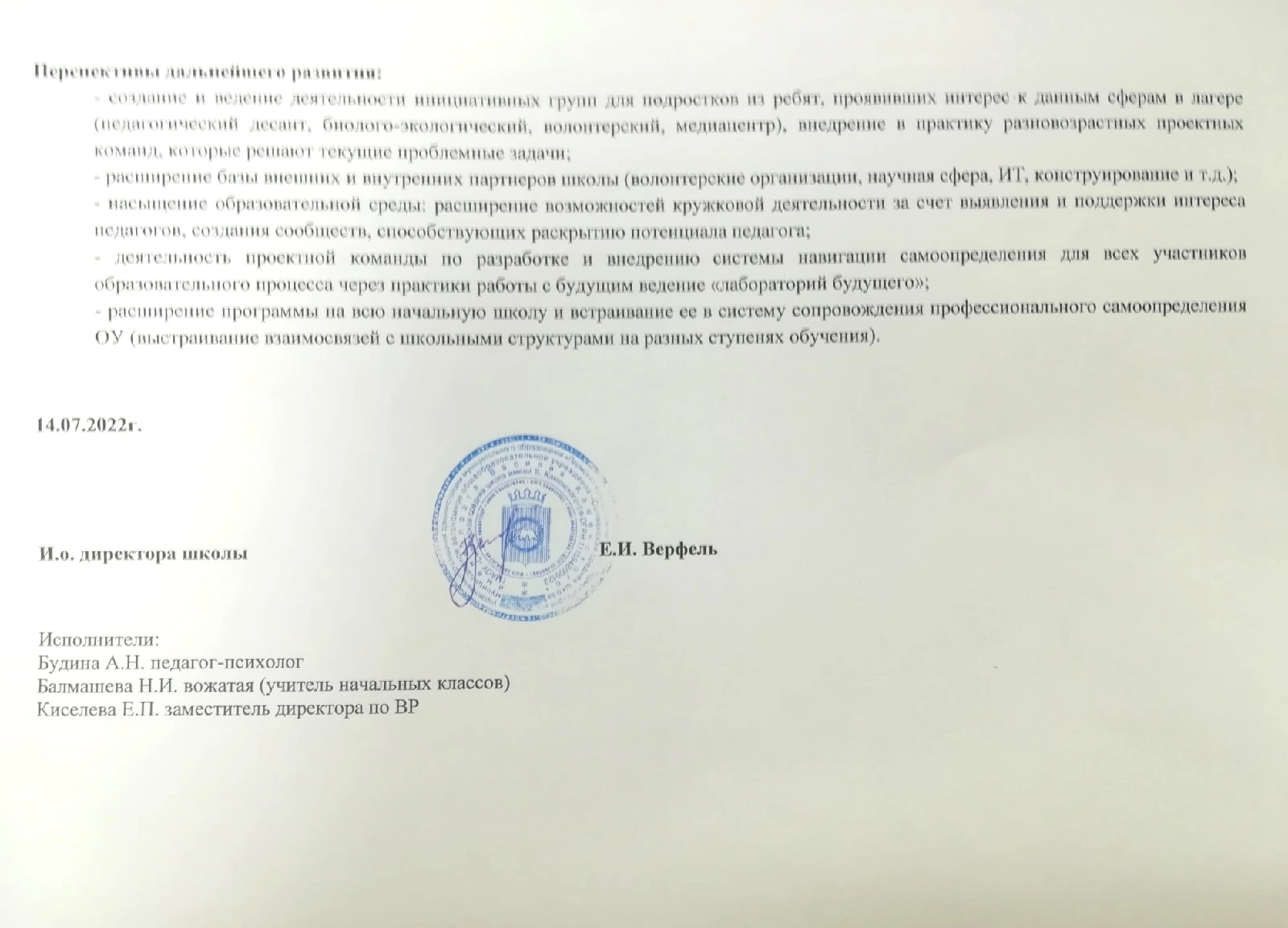 6.ПриложенияГимн пришкольного лагеря «Радуга»Припев:
Вместе весело шагать по просторам,
По просторам, по просторам
И, конечно, припевать лучше хором,
Лучше хором, лучше хором.

Спой-ка с нами, перепёлка, перепёлочка,
Раз иголка, два иголка - будет ёлочка.
Раз дощечка, два дощечка - будет лесенка,
Раз словечко, два словечко - будет песенка.
Припев:
Вместе весело шагать по просторам,
По просторам, по просторам
И, конечно, припевать лучше хором,
Лучше хором, лучше хором.

В небесах зари полоска заполощется,
Раз берёзка, два берёзка - будет рощица,
Раз дощечка, два дощечка - будет лесенка,
Раз словечко, два словечко - будет песенка.
Припев:
Вместе весело шагать по просторам,
По просторам, по просторам
И, конечно, припевать лучше хором,
Лучше хором, лучше хором.

Нам счастливую тропинку выбрать надобно,
Раз дождинка, два дождинка - будет радуга,
Раз дощечка, два дощечка - будет лесенка,
Раз словечко, два словечко - будет песенка.
Припев:
Вместе весело шагать по просторам,
По просторам, по просторам
И, конечно, припевать лучше хором, Лучше хором, лучше хором.

Маршрутный лист на квест «День спасателя». Отряд спасателей № 1Маршрутный лист на квест «Винтик и Шпунтик» (7+8отряды)Маршрутный лист на квест «В гости в город мастеров» ». Отряд № 1ДИАГНОСТИКАуровня сформированности системы знаний о мире профессий и труде у детей младшего школьного возрастаВ основе разработанного диагностического инструментария заложен концепт Н.С. Пряжникова, отражающий систему профориентационной подготовленности младшего школьника. Ведущие компоненты сформированности системы представлений о мире труда и профессий:А – когнитивный (знание названий профессий, их функций и качеств профессионала);Б – мотивационный (интерес к трудовой и профессиональной деятельности, соотнесение своих интересов с потребностью рынка труда);В – деятельностный или прикладной (проявление трудолюбия, представление о действиях человека в рамках выбора и овладения профессией). Механизм диагностики: входящее и итоговое анкетирование учащихся в письменной форме. Если при первичной диагностике отдельные вопросы для группы оказались слишком простыми (более 80% получили максимальный балл), в итоговой диагностике можно ввести дополнительные вопросы более сложного уровня или расширить содержание вопроса. Например, ребенок на первой диагностике ответил про профессии и места работы своих родителей, на вторичной можно спросить о профессии других родственников или уточнить, почему и для чего нужен данный профессионал на рынке труда. Подсчет баллов: производится согласно таблице по каждому блоку. Максимальный суммарный балл по методике – 18 баллов, минимальный – 0 баллов. На основании первичной диагностики рассчитываются статистические значения для конкретной выборки, проводится сравнительный количественный и качественный анализ двух диагностических срезов, на основе чего делается вывод об эффектах проведенной программы. Анализ содержания ответов производится на основе критериев: обоснованность, соотнесенность с действительностью, соотнесение с собственными качествами и интересами.АНКЕТА ДЛЯ ДЕТЕЙ (входная и итоговая)1.Как называется представитель профессии, который:- лечит животных (кинолог, животновод, ветеринар)- проектирует здания (чертежник, строитель, архитектор)- изготавливает выпечку, десерты (повар, бармен, кондитер)2. Назови профессии, которые ты знаешь. Чем занимаются представители данных профессий?3. Где работают твои родители? Как называются их профессии?4. Какая профессия тебе нравится? Почему?5. Назови самые современные профессии.6. Можно ли назвать самую нужную и самую ненужную профессию? Если да – назови, если нет – поясни, почему.7. Напиши, как ты трудишься дома: что ты делаешь самостоятельно, а что – вместе с родными.8. Влияет ли уровень профессионального мастерства на счастье человека и его материальный доход? Как? (поясни ответ)9. Что нужно делать, чтобы стать профессионалом своего дела?АНКЕТА  ДЛЯ  ВОСПИТАТЕЛЕЙ (предлагалась в конце реализации программы)Напишите самое яркое событие лагерной смены.	Что было новым в программе по сравнению с предыдущими годами?	Какие полезные идеи, инструменты возьмете в педагогическую практику?	Что было сложно, какие есть пути решения у данной сложности?	Напишите Ваши предложения по улучшению программы и организации лагеря. 	В каких видах активности Вы готовы принять участие на следующий год?№ДатаНазвание дняФорма проведенияЦельСсылка1.06.06Тематический день подготовки к открытию лагерной смены«Город мастеров»Встреча детей;Квест – экскурсия «Новоселы»;ЛинейкаОформление отрядных уголковОзнакомление детей с воспитателями, вожатыми, помещениями лагеря, навигационными стендамиhttps://vk.com/sylva_school_media?w=wall-135342213_4984https://vk.com/album-135342213_287574973	2.2.2222.07.06«День Пионерии»Встреча с детской писательницей Владой Скобелкиной, просмотр фильма «Путешествие в страну Пионерию»;Просмотр мульфильма «Капризка»; квест «По следам Пушкинских произведений»Знакомство детей с понятием «Пионерия», развитие патриотических чувств, актуализация знаний литературных произведений. https://vk.com/sylva_school_media?w=wall-135342213_49853.08.06«День открытия лагеря Мастеров»Концерт в АМУ ЦИДИСПрезентация отрядов, знакомство с их названием, девизом, речевкой. Проживание опыта публичных выступленийhttps://vk.com/sylva_school_media?w=wall-135342213_49864.09.06«День Айболита»Квест «В гости к Айболиту»;Просмотр фильма «Один день из жизни ветеринара»Подготовка к конкурсу рисунков на асфальте, приуроченного к Дню РоссииРасширение знаний о профессии «Ветеринар», освоение конкретного практического опыта взаимодействия с питомцами.Развитие патриотических чувств через коллективную творческую деятельность.https://vk.com/sylva_school_media?w=wall-135342213_50025.10.06«Праздник русской берёзки»Тематическая линейка «Обычая русского праздника «Берёзка»;Народная игра «Ручеек»;Концерт «Путешествие инопланетян в Россию» в АМУ ЦИДИСОзнакомление с традициями летних народных праздников, знакомство с обрядами праздника «Русская берёзка». Развитие эстетических представлений, патриотических чувств. https://vk.com/sylva_school_media?w=wall-135342213_50086.14.06«День спасателя»Квест «Юный спасатель»;Просмотр мультфильма «Маугли 2»Расширение знаний о профессии «Спасатель», освоение навыков действий в ЧС на практике.https://vk.com/sylva_school_media?w=wall-135342213_50827.15.06«День спортсмена»Сдача норм ГТО на ФОКе;Прогулка на речном трамвайчике до Троицы;Экскурсия в дом-музей имени В. КаменскогоРазвитие интереса к массовому спорту, общее оздоровление; знакомство с красотами малой родины; знакомство с творчеством и местом проживания поэта Василия Каменского https://vk.com/sylva_school_media?w=wall-135342213_50898.16.06«День повара Поварешкина»Мастер класс по изготовлению выпечки в кафе «Мята»;Викторина «Маленькие чудеса большой природы» в библиотеке АМУ ЦИДИСРасширение знаний о профессии «повар», освоение профессиональных действий и умений на практике; развитие интереса к началам экологической наукиhttps://vk.com/sylva_school_media?w=wall-135342213_51059.17.06«День мастер-классов»Мастер-класс по плетению кос для девочек; мастер-класс по изготовлению пиццы; мастер класс по танцам; мастер-класс по оригами;Расширение кругозора, определение своих интересов, актуализация умения применять на практике полученные знания и транслировать их другим (обучать)https://vk.com/sylva_school_media?w=wall-135342213_510610.18.06«День Винтика и Шпунтика»Квест «Винтик и Шпунтик»Расширение знаний о профессиях, связанных со строительной сферой; тренировка конструкторских способностей, мелкой моторики.https://vk.com/sylva_school_media?w=wall-135342213_514811.20.06«День ученого»Научное шоу «LIKE-SHOW»; мастер-класс по аква-гриму; музыкальная викторина «Угадай мелодию»Развитие интереса к научной деятельности – опытам, экспериментам; расширение знаний и практических приемах в технике аква-грим, применение его в отдельных видах профессий; развитие музыкального слуха, интереса к музыкальному творчеству, чувства прекрасного.https://vk.com/sylva_school_media?w=wall-135342213_515212.21.06«День почтальона Печкина»Тематическая экскурсия в почтовое отделение п. Сылва; экологический турнир «В гостях у Лесовичка» библиотека АМУ ЦИДИСРасширение знаний о профессии «почтальон», проживание опыта процесса написания и отправки письма; развитие интереса к началам экологической наукиhttps://vk.com/sylva_school_media?w=wall-135342213_515313.22.06«День памяти и скорби»«Общероссийская акция «Минута молчания»;Просмотр видеороликов о детях  - пионерах, героях войны; просмотр видеороликов о современных военных специальностях для подрастающего поколения – кадетских, суворовских училищах; цикл короткометражных документальных фильмов «Дети войны»; посещение выставки «Спасенное детство»Воспитание уважения к истории Родины, развитие интереса к военным специальностям; развитие нравственно-патриотических чувств.https://vk.com/sylva_school_media?w=wall-135342213_515614.23.06«День актёра»Интерактивная музыкальная программа «Да здравствует сюрприз!»Повышение интереса к профессиональной актерской деятельности, раскрытие творческих интересов и эстетической чуткости https://vk.com/sylva_school_media?w=wall-135342213_516415.24.06День закрытия лагерной смены «Город мастеров»Торжественная линейка с награждение вожатых, воспитателей, отрядов; итоговый концерт; рефлексия и подведение итогов для участников. Создание праздничной атмосферы завершения лагерной смены, подведение итогов, проговаривание и фиксация полученного опыта.https://vk.com/sylva_school_media?w=wall-135342213_5166№Форма проведенияНазваниеКоличествоКвесты«Новоселы»«По следам Пушкинских произведений»«В гости к Айболиту»«Юный спасатель»42.Мастер-классы«Плетение кос»«Аквагрим»«Оригами»«Танцевальный»«Изготовление сладкой выпечки»«Изготовление пиццы»Педагогический мастер-класс для отряда вожатых «Проведение подвижных игр»12216223.Тематические экскурсии«Дом - Музей Василия Каменского»«Почтовое отделение п. Сылва»«Кафе «Мята»Кафе «Эфир»87624.Тематические дни«День спортсмена»День памяти и скорби»«Праздник русской берёзки»«День Пионерии»45.Путешествие на речном трамвайчике«Сылва – Корсаково - Сылва»«Сылва – Троица»256. Концертная деятельность«Путешествие инопланетян в Россию»«Открытие лагерной смены»«Закрытие города Мастеров»37.Посещение социального кинозалаМультфильм «Капризка»Документальный фильм «Один день из жизни ветеринара»Мультфильм «Маугли 2»Цикл документальных фильмов о войне «Дети войны»«Путешествие в страну Пионерия»58.Развлекательные мероприятияНаучное шоу «LIKE - SHOW»Музыкальная интерактивная программа «Да здравствует сюрприз»29. Экологические викторины«Маленькие чудеса большой природы»«В гостях у Лесовичка»210. Тематическая выставка«Военная техника»«Спасенное детство»211.Волонтерские акции«Добро в лапы»«Сдал батарейку – спас ёжика»«Добрые крышечки»«Спаси дерево»«Экологический десант»512.Внешние партнерыАМУ ЦИДИС «Сылва»ФОК «Сылва»Дом - Музей В. КаменскогоНаучное шоу «LIKE - SHOW»Писательница Влада СкобелкинаКафе «Эфир»Кафе «Мята»Почтовое отделение п. СылваСоциальный кинозал АМУ ЦИДИСОбщество по защите животных «Доброе сердце»Музыкальное интерактивное шоу «Да здравствует сюрприз!»Пожарная часть п. СылваБиблиотека АМУ ЦИДИС «Сылва»ИП «Переправа»1513.Внутренние партнеры (родители, выпускники, учащиеся)София МушкаЕкатерина БудинаМария ТрясцынаЛабутина Александра ВалерьевнаЛойко Ольга ВладиславовнаОшева Ирина Михайловна614.Кружковая деятельность«Очумелые ручки» Копытова Людмила Юрьевна;«Ансамблевое пение» Живаева Елена Константиновна;«Мастерица» Патракова Елена Анатольевна;«Театральный» Кандакова Анжела Викторовна;«Лепка из туалетной бумаги» Рудакова Наталья Олеговна;«Выжигание» Рудаков Владимир Николаевич;«Шахматы» Воронцова Ольга Александровна;«Музыкальный» Воронова Наталья Николаевна;Педкружок «Вожатый» Будина Алеся Николаевна, Балмашева Наталья Ивановна;«Танцевальный» Будина Екатерина и Трясцына Мария 1015.Конкурсы и соревнования«Рисунков на асфальте «Моя Россия»«Военная техника»«Лучший отрядный уголок»«Сдача норм ГТО»«Сбор макулатуры»«Сбор батареек»«Сбор крышечек добра»7Знания о профессияхЗнания о профессияхЗнания о профессияхОтношение к профессиямОтношение к профессиямОтношение к профессиямТрудовые действияТрудовые действияТрудовые действияОбщий показательПервичный срез2,461,421,381,571,221,031,340,940,9812,34Итоговый срез 2,961,441,491,581,671,441,621,441,3113,87ДеньОбщий % "лайков"Яркие впечатления6 июня "Заселение"74Знакомство, игры, рисование плакатов, веселые вожатые7 июня "День пионерии"67Шумно, фильм о пионерах, квест по сказкам, обед сухим пайком8 июня "Открытие смены"75Ярко, веселая зарядка, понравилось выступать на сцене и смотреть на отряды9 июня "День Айболита"75Познавательно, трогательный фильм о животных, акция "Добро в лапы", рисунки на асфальте, мастер-класс для вожатых10 июня "Праздник русской березки"84Народные игры на свежем воздухе, повязывание ленточек на березку, ручеек, концерт о России14 июня "День спасателя"94Экстрим, перенос раненых, сигналы бедствия, медицинская помощь, устройство пожарной машины, надевание противогазов15 июня "День спортсмена"89Красивая природа и речной воздух, игры на палубе, знакомство с историей малой родины, сдача ГТО16 июня "День повара Поварешкина"93Приготовление и поедание вкусных булок, пиццы, уютное кафе, чаепитие, игра "Угадай мелодию"17 июня "День мастер-классов"89Выжигание по дереву, лепка, поделка "Болотный театр", плетение кос, постановка танца, оригами, сьемки видеоролика18 июня "День винтика и шпунтика"77Инструменты плотника, что делает конструктор и архитектор, игра "Построй башню"20 июня "День учёного"98Научное шоу, сумасшедшие ученые, аквагрим, квест о природе родного края21 июня "День почтальона Печкина"93Пишем и отправляем письма родным, велосипед Печкина на почте, проставление печати на письме22 июня "День памяти и скорби"93Мечта о мире на планете, фильм о детях на войне, подготовка военных и кадетов, минута молчания, журавлики оригами23 июня "День Актера"90Репетиция к закрытию, заполнение книжек мастеров,  отрядные песни, веселая игра с Бабой-Ягой24 июня "Закрытие лагеря"100Орлятский круг, общая лагерная песня с фонариками, классные выступления всех отрядов, слезы расставания, обнимашки с вожатыми,  подаркиФразы для рефлексииПримеры ответов детейЯ узнал…много новых профессий; что быть вожатым - классно; о деревьях Урала; где находятся д.Быковка и Корсаково; что все мы разные, к каждому нужен свой подход; все профессии - это труд; как и кто работает в МЧС; что в лагере круто; о задачах педагогов и новые факты о пионерии; как и где учатся военные; что нужно трудиться, чтобы стать профессионалом; как работают почтальоны; что я умею танцевать; своего будущего учителя; много интересных игр. Я научился…играть в волейбол; печь булки; делать розу из бумаги; танцевать в группе; дружить с разными ребятами и знакомиться; вовлекать детей в общие игры; помогать друзьям; жить дружно в отряде и лагере, приходить вовремя; заплетать косы; надевать противогаз; выжигать по дереву; играть в шахматы. Мне было интересно…выступать на сцене; искать друзей; дежурить в столовой; путешествовать на пароме; делать зарядку; работать с детьми; проходить квест в музее Каменского; наблюдать за работой почтальона; лепить из теста и бумаги; все игры и квесты. Лучший лагерный день…Самый первый; все дни; день Спасателя; день Ученого; день Спортсмена; когда мы плавали на пароме; каждый день хороший по-своему; все, продлите смену еще!Когда я вырасту…я куплю машину и буду водителем; палеонтологом; ветеринаром; тренером; буду работать в МЧС; я стану учителем музыки; поваром; воспитателем; хотя бы раз хочу быть вожатой в лагере; строителем; художником; юристом; стоматологом; архитектором; парикмахером; работать в полиции; буду помогать людям; пока не знаю, кем стану; буду готовить сам.В лагере я узнал…Я научился…Самое яркое впечатлениеМне было сложноПожелания- много нового о различных профессиях- о природе края и малой родины- про задачи педагогов- об истории пионерии- что мне сложно быть вожатой- как вовлечь детей в игру- как работают операторы на почте, сколько писем хранят- танцевать- делать зарядку каждый день- находить общий язык с детьми- оказывать первую помощь, надевать противогаз- печь булки и пиццу- знакомиться и общаться- перевоплощение воспитателей - научное шоу- открытие и закрытие- прогулка на пароме- общие зарядки- игры на свежем воздухе- вожатская «свечка»- вставать рано по утрам-запомнить имена всех ребят- следить, чтобы никто не убежал из отряда- сдружить коллектив- говорить громко- сделать вторую смену лагеря в июле- смена должна быть 21 день - чаще встречаться- организовать музыкальную группу или кружок- пойти такой же компанией на коммунарские сборы- организовать клуб вожатых в учебном годуСамое яркое событие лагерной сменыЧто было новым в программеЧто полезного берете в педагогическую практикуЧто было сложно, какие есть пути решенияВаши предложения по улучшению программы и организацииВ каких видах активности готовы принять участие на следующий год- День спасателя: мы объединили все ресурсы и партнеров, был занят каждый;- Открытие и закрытие лагеря как грандиозные концерты, на которых виден «прирост» детей;- Походные условия, когда дети раскрываются с другой стороны;- Научное шоу с искренним удивлением и детей, и взрослых;- Закрытие лагеря, когда «пенсионеры» выбегали на сцену как школьники- Ранняя профориентация детей, погружение в профессию;- Привлечение внутренних и внешних партнеров;- Профессиональные пробы;
- Взаимообучение – дети учат детей и даже педагогов;
- Общение в разновозрастных коллективах;- Кружковая деятельность, объединение практиков по интересам;- Зарядки от вожатых;- Практики работы с будущим, мини-лаборатория будущего и проектирование в отряде вожатых.- Инструменты для ежедневной рефлексии с учащимися и педагогами;- Базу профессиональных мастер-классов;- Фильмотеку для своих учеников;- Идеи игр для организации досуга;- Идеи волонтерской деятельности в школе;- Начинать и заканчивать день с улыбкой и благодарностью.- Базу партнеров, которые могут вовлекаться в деятельность класса.- Взаимообучение, коммуникация в разновозрастных группах.- Успевать за быстрым темпом. Втянулись под конец смены.- Следить за дошкольниками. Благо, есть вожатые.- Организовать досуг за пределами лагеря (в дни экзаменов в школе). Планировать более разнообразные локации и активность. - Терпеливо и понятно донести свой замысел коллегам, которые устали в конце учебного года, вовлечь их в деятельность. - Организовать поход всех детей на мероприятия. Мотивировать родителей. - Заполнять письменные формы отчетности, не хватало времени для оформления уголков в отрядах.- Сухпаек должен быть более сытным и вкусным. - Для дежурства в столовой нужны 2 постоянных человека, которые будут знать все тонкости.- Составлять договор с родителями задолго до начала смены.- Предварительный подбор и обучение педагогов в роли воспитателей отрядов.- Разнообразные формы поддержки проявления инициативы воспитателей, расширение партнерских связей за рамками поселения.- Составить и менять базу утренних зарядок.- Заложить в расписании четкое время отрядных дел, свободного времени для ребят.- Усилить спортивный соревновательный компонент.- Доработать формы диагностики для дошколят, сделать их более простыми. - Создание декораций для лагеря.- Медиацентр лагеря.- Навигация в пространстве лагеря. - Обучение вожатых.- Поиск и переговоры с партнерами.- Могу вести кружки по интересам.- Составлять творческие задания, квесты.- Помогать делать постановки, готовиться к выступлениям.- Договориться с экскурсиями на производство, в магазины, к художникам, музыкантам, тренерам, водителям. №Название станцииЦельЛокализация, ответственныйОценка за знанияОценка за дисциплину01.Пожарная службаЗнакомство с оборудование пожарной машины, обмундированием пожарныхСёмочкин А.А., дворик около спортзала02.Служба спасения 112Оказание первой помощи пострадавшемуСтадион (см. карту) Ошева И.М.03.СамопомощьОказание первой помощи себеСтадион (см. карту) Будина А.Н.04.Химическая защитаДействия при химической атаке, выбросе газовСтадион (см. карту) «Патриот»05.Спасение на водеОказание помощи утопающемуСтадион (см. карту) Е.В. Ломовская06.Международные сигналы SOSЗнакомство с символикой SOS, современными сигналами бедствияКабинет № 130, Балмашева Н.И.07.Шагающий автобусПрохождение безопасного маршрута по оживленным улицам п. Сылва Гуляева Ю.Н., «Карандашик»№ станцииНазвание станцииЦельЛокализация и ответственныйОценка за дисциплинуОценка за знания1.«Загадки об инструментах»Развитие воображения, внимания.Кабинет № 230, Коновалова В.А.2.«Кто такие строители»Расширение представлений о строительных профессияхКабинет № 130, Балмашева Н.И.3.ОригамиПостройка бумажной модели «Дом»Кабинет № 129, Копанская С.Н.4.«Баклуши»Развитие концентрации внимания, ловкости, координации движений, глазомераКабинет 232, Будина А.Н.5.Эстафета «Юные строители»Развитие спортивных качеств: силы, быстроты, ловкостиСтадион, Радостева С.А.№Название станцииЦельЛокализация, ответственныйОценка за знанияОценка за дисциплину01.Медицинский кабинетСбор данных: рост, весКупча Л.В.02.СтоловаяЗнакомство с помещением столовая, правилами этикета во время приема пищиБалмашева Н.И.03.СпортзалЗнакомство со спортзалом, спортивным оборудованием, тренеромВаськина В.А.04.БиблиотекаЗнакомство с библиотекой, литературой, библиотекаремЛисова Г.П.05.ШахматыЗнакомство с шахматным кабинетом, тренеромВоронцова О.А.06.АдминистраторЗнакомство с кабинетом администратора лагеря, администраторомКоновалова В.А.07.МузыкальнаяЗнакомство с кабинетом, в котором будут проходить музыкальные занятия, с музыкальным руководителем Воронова Н.Н.08.СтадионЗнакомство со спортивным стадионом на улице, тренеромГуляева Ю.Н.БлокВопросПодсчет балловПодсчет балловПодсчет балловКогнитивныйКак называется представитель профессии, который- лечит животных (кинолог, животновод, ветеринар)- проектирует здания (чертежник, строитель, архитектор)- изготавливает выпечку, десерты (повар, бармен, кондитер)Назови профессии, которые ты знаешь. Чем занимаются представители данных профессий?Где работают твои родители? Как называются их профессии?0 балловНеверно0 балловНаписано не более 2х профессий, функции не обозначены балловнет ответа1 баллверно1 балл 2-3 профессиис перечислением функцийбаллназвано место и/или профессия родителей2 балла4 и более профессии с перечислением функцийбалланазваны место и профессия родителейМотивационныйКакая профессия тебе нравится? Почему?Назови самые современные профессии.Можно ли назвать самую нужную и самую ненужную профессию? Если да – назови, если нет – поясни, почему. 0 балловНет ответа0 балловНет ответа либо он оторван от действительности0 балловНет ответа1 баллОбозначена профессия, выбор не обоснованбаллобозначены 1-2 профессии, частично или полностью отвечают действительности1 баллОдносложный ответ (да, нет или одно название профессии без пояснений)баллаОбозначена профессия, выбор обоснован 2 балла обозначено 3 и более профессий, совпадают с действительностью 2 баллаОбоснованный ответ                                                  ДеятельностныйНапиши, как ты трудишься дома: что ты делаешь самостоятельно, а что – вместе с родными.Влияет ли уровень профессионального мастерства на счастье человека и его материальный доход? Как? (поясни ответ)Что нужно делать, чтобы стать профессионалом своего дела? 0 балловНет ответа или ничего0 балловОтрицательный ответ или его отсутствие 0 балловНет ответа1 баллОбозначены только элементарные навыки самообслуживания или только совместные действия1 баллПоложительный ответ, не обоснован1 баллОбозначено одно действие без пояснений (учиться, работать)2 баллаОбозначены самостоятельные и совместные действия 2 баллаПоложительный обоснованный ответ2 баллаОбозначены 2 и более действий с пояснением